Анализ обращений граждан и организаций, поступивших на рассмотрениев Управление Росприроднадзора по Приморскому краю(по состоянию на 31.08.2019)Рассмотрение обращений и прием граждан в Управлении осуществляется в соответствии с Федеральным законом от 02.05.2006 № 59-ФЗ «О порядке рассмотрения обращений граждан Российской Федерации».В Управлении ведется постоянная работа по совершенствованию рассмотрения обращений граждан и организаций, проводится внутреннее обучение сотрудников.По состоянию на 31 августа 2019 г. в Управление Росприроднадзора по Приморскому краю поступило 415 обращений, что на 27,1 % меньше (на 155 обращений), чем за аналогичный период 2018 г.В том числе направлено на рассмотрение:из Федеральной службы по надзору в сфере природопользования и ее территориальных органов – 17 обращений;из Федеральных территориальных органов – 120 обращений;из правоохранительных органов – 89 обращений;из Администрации Приморского края и органов местного самоуправления – 26 обращений; от граждан, юридических лиц и общественных организаций – 163 обращений.В июле 2019 года большая часть поступивших обращений по вопросам загрязнения атмосферного воздуха, а также несанкционированных размещений отходов в количестве 15 обращений (35,7 %); по вопросам нарушения водного законодательства земельного контроля в количестве 13 обращения (31 %); по вопросам геологического надзора, охраны недр и надзора за особо охраняемыми природным территориями, а также по вопросам ненадлежащего содержания, жестокого обращения с животными – 14 обращений (33,3 %).Всего из поступивших обращений, по состоянию на 31 августа 2019 г., рассмотрено 410, остальные (5 обращений) находятся на рассмотрении. Анализ обращений по состоянию на 31 августа 2019 г. показал следующее:По 174 обращениям приняты меры (виновные привлечены к ответственности) или предоставлены разъяснения заявителю.236 обращений направлены по принадлежности в другие организации.Анализ обращений граждан и организаций, поступивших на рассмотрениев Управление Росприроднадзора по Приморскому краю(по состоянию на 31.07.2019)Рассмотрение обращений и прием граждан в Управлении осуществляется в соответствии с Федеральным законом от 02.05.2006 № 59-ФЗ «О порядке рассмотрения обращений граждан Российской Федерации».В Управлении ведется постоянная работа по совершенствованию рассмотрения обращений граждан и организаций, проводится внутреннее обучение сотрудников.По состоянию на 31 июля 2019 г. в Управление Росприроднадзора по Приморскому краю поступило 373 обращений, что на 24,5 % меньше (на 121 обращений), чем за аналогичный период 2018 г.В том числе направлено на рассмотрение:из Федеральной службы по надзору в сфере природопользования и ее территориальных органов – 16 обращений;из Федеральных территориальных органов – 106 обращений;из правоохранительных органов – 79 обращений;из Администрации Приморского края и органов местного самоуправления – 21 обращений; от граждан, юридических лиц и общественных организаций – 151 обращений.В июле 2019 года большая часть поступивших обращений по вопросам загрязнения атмосферного воздуха, а также несанкционированных размещений отходов в количестве 34 обращений (55,7 %); по вопросам нарушения водного законодательства земельного контроля в количестве 22 обращения (36,1 %); по вопросам геологического надзора, охраны недр и надзора за особо охраняемыми природным территориями, а также по вопросам ненадлежащего содержания, жестокого обращения с животными – 5 обращений (8,2 %); Всего из поступивших обращений, по состоянию на 31 июля 2019 г., рассмотрено 226, остальные (41 обращений) находятся на рассмотрении. Анализ обращений по состоянию на 31 июля 2019 г. показал следующее:По 122 обращениям приняты меры (виновные привлечены к ответственности) или предоставлены разъяснения заявителю.208 обращений направлены по принадлежности в другие организации.Анализ обращений граждан и организаций, поступивших на рассмотрениев Управление Росприроднадзора по Приморскому краю(по состоянию на 30.06.2019)Рассмотрение обращений и прием граждан в Управлении осуществляется в соответствии с Федеральным законом от 02.05.2006 № 59-ФЗ «О порядке рассмотрения обращений граждан Российской Федерации».В Управлении ведется постоянная работа по совершенствованию рассмотрения обращений граждан и организаций, проводится внутреннее обучение сотрудников.По состоянию на 30 июня 2019 г. в Управление Росприроднадзора по Приморскому краю поступило 312 обращений, что на 24,8 % меньше (на 103 обращений), чем за аналогичный период 2018 г. В том числе направлено на рассмотрение:из Федеральной службы по надзору в сфере природопользования и ее территориальных органов – 16 обращений;из Федеральных территориальных органов – 87обращений;из правоохранительных органов –59 обращений;из Администрации Приморского края и органов местного самоуправления – 20 обращений; от граждан, юридических лиц и общественных организаций – 130 обращений. В июне 2019 года большая часть поступивших обращений по вопросам нарушения водного законодательства земельного контроля в количестве 34 обращения (56,7 %), по вопросам загрязнения атмосферного воздуха, а также несанкционированных размещений отходов в количестве 17 обращений (28,3 %); по вопросам геологического надзора, охраны недр и надзора за особо охраняемыми природным территориями, а также по вопросам ненадлежащего содержания, жестокого обращения с животными – 9 обращений (15 %); Всего из поступивших обращений, по состоянию на 30 июня 2019 г., рассмотрено 204, остальные (37 обращений) находятся на рассмотрении. Анализ обращений по состоянию на 30 июня 2019 г. показал следующее:По 100 обращениям приняты меры (виновные привлечены к ответственности) или предоставлены разъяснения заявителю.173 обращений направлены по принадлежности в другие организации.Анализ обращений граждан и организаций, поступивших на рассмотрениев Управление Росприроднадзора по Приморскому краю(по состоянию на 31.05.2019)Рассмотрение обращений и прием граждан в Управлении осуществляется в соответствии с Федеральным законом от 02.05.2006 № 59-ФЗ «О порядке рассмотрения обращений граждан Российской Федерации».В Управлении ведется постоянная работа по совершенствованию рассмотрения обращений граждан и организаций, проводится внутреннее обучение сотрудников.По состоянию на 31 мая 2019 г. в Управление Росприроднадзора по Приморскому краю поступило 252 обращения, что на 71 % меньше (на 102 обращений), чем за аналогичный период 2018 г. В том числе направлено на рассмотрение:из Федеральной службы по надзору в сфере природопользования и ее территориальных органов –16обращений;из Федеральных территориальных органов – 71 обращений;из правоохранительных органов – 44 обращений;из Администрации Приморского края и органов местного самоуправления – 16 обращения;от граждан, юридических лиц и общественных организаций – 105 обращений.В мае 2019 г. большая часть поступивших обращений по вопросам загрязнения атмосферного воздуха, а также несанкционированных размещений отходов в количестве 20 обращения (40,8 %); по нарушениям водного законодательства и земельного контроля – 16 обращений (32,7 %); по вопросам геологического надзора, охраны недр и надзора за особо охраняемыми природными территориями, а также по вопросам ненадлежащего содержания, жестокого обращения с животными –13 обращений (26,5%); Всего из поступивших обращений, по состоянию на 31 мая 2019 г., рассмотрено 196, остальные (27 обращений) находятся на рассмотрении.Анализ обращений по состоянию на 31 мая 2019 г. показал следующее:По 92 обращениям приняты меры (виновные привлечены к ответственности) или предоставлены разъяснения заявителю.132 обращений направлены по принадлежности в другие организации.Анализ обращений граждан и организаций, поступивших на рассмотрение

в Управление Росприроднадзора по Приморскому краю

(по состоянию на 30.04.2019)

 

Рассмотрение обращений и прием граждан в Управлении осуществляется в соответствии с Федеральным законом от 02.05.2006 № 59-ФЗ «О порядке рассмотрения обращений граждан Российской Федерации».

В Управлении ведется постоянная работа по совершенствованию рассмотрения обращений граждан и организаций, проводится внутреннее обучение сотрудников.

По состоянию на 30 апреля 2019 г. в Управление Росприроднадзора по Приморскому краю поступило 203 обращения, что на 65 % меньше (на 70 обращений), чем за аналогичный период 2018 г.В том числе направлено на рассмотрение:

из Федеральной службы по надзору в сфере природопользования и ее территориальных органов –14 обращений;

из Федеральных территориальных органов – 61 обращений;

из правоохранительных органов – 30 обращений;

из Администрации Приморского края и органов местного самоуправления – 12 обращения;

от граждан, юридических лиц и общественных организаций – 86 обращений.В апреле 2019 г. большая часть поступивших обращений по вопросам загрязнения атмосферного воздуха, а также несанкционированных размещений отходов в количестве 18 обращения (36 %); по нарушениям водного законодательства и земельного контроля - 29 обращений (47 %); по вопросам геологического надзора, охраны недр и надзора за особо охраняемыми природными территориями, а также по вопросам ненадлежащего содержания, жестокого обращения с животными – 9 обращений (17 %); 

Всего из поступивших обращений, по состоянию на 30 апреля 2019 г., рассмотрено 184, остальные (19 обращений) находятся на рассмотрении.

Анализ обращений по состоянию на 30 апреля 2019 г. показал следующее:

По 80 обращениям приняты меры (виновные привлечены к ответственности) или предоставлены разъяснения заявителю.

103 обращений направлены по принадлежности в другие организации.Анализ обращений граждан и организаций, поступивших на рассмотрениев Управление Росприроднадзора по Приморскому краю(по состоянию на 31.03.2019)Рассмотрение обращений и прием граждан в Управлении осуществляется в соответствии с Федеральным законом от 02.05.2006 № 59-ФЗ «О порядке рассмотрения обращений граждан Российской Федерации».В Управлении ведется постоянная работа по совершенствованию рассмотрения обращений граждан и организаций, проводится внутреннее обучение сотрудников.По состоянию на 31 марта 2019 г. в Управление Росприроднадзора по Приморскому краю поступило 145 обращения, что на 33 % меньше (на 48 обращений), чем за аналогичный период 2018 г.В том числе направлено на рассмотрение:из Федеральной службы по надзору в сфере природопользования и ее территориальных органов –20 обращений;из Федеральных территориальных органов – 7 обращений;из правоохранительных органов – 20 обращений;из Администрации Приморского края и органов местного самоуправления – 32 обращения;от граждан, юридических лиц и общественных организаций – 66 обращений.В марте 2019 г. большая часть поступивших обращений по вопросам загрязнения атмосферного воздуха, а также несанкционированных размещений отходов в количестве 23 обращения (44 %); по нарушениям водного законодательства и земельного контроля - 18 обращений (35 %); по вопросам геологического надзора, охраны недр и надзора за особо охраняемыми природными территориями, а также по вопросам ненадлежащего содержания, жестокого обращения с животными – 10 обращений (19 %); по вопросам выдачи разрешительной документации в сфере экологического нормирования 1 обращение (2 %).Всего из поступивших обращений, по состоянию на 31 марта 2019 г., рассмотрено 133, остальные (12 обращений) находятся на рассмотрении.Анализ обращений по состоянию на 09 апреля 2019 г. показал следующее:По 53 обращениям приняты меры (виновные привлечены к ответственности) или предоставлены разъяснения заявителю.80 обращений направлены по принадлежности в другие организации.Анализ обращений граждан и организаций, поступивших на рассмотрениев Управление Росприроднадзора по Приморскому краю(по состоянию на 28.02.2019)По состоянию на 28 февраля 2019 г. в Управление Росприроднадзора по Приморскому краю поступило 93 обращения, что на 23 % больше (на 22 обращения), чем за аналогичный период 2018 г.В том числе направлено на рассмотрение:из Федеральной службы по надзору в сфере природопользования и ее территориальных органов –15 обращений;из Федеральных территориальных органов – 3 обращения;из правоохранительных органов – 11 обращений;из Администрации Приморского края и органов местного самоуправления – 16 обращений;от граждан, юридических лиц и общественных организаций – 48 обращений.В феврале 2018 г. большая часть поступивших обращений касается нарушений водного законодательства и земельного контроля - 22 обращения (42 %); по вопросам геологического надзора, охраны недр и надзора за особо охраняемыми природными территориями, а также по вопросам ненадлежащего содержания, жестокого обращения с животными – 16 обращений (31 %); по загрязнениям атмосферного воздуха, а также несанкционированных размещений отходов в количестве 13 обращений (25 %).Всего из поступивших обращений, по состоянию на 4 марта 2019 г., рассмотрено 42, остальные (10 обращений) находятся на рассмотрении.Анализ обращений по состоянию на 4 марта 2019 г. показал следующее:По 26 обращениям приняты меры (виновные привлечены к ответственности) или предоставлены разъяснения заявителю.57 обращений направлены по принадлежности в другие организации.Анализ обращений граждан и организаций, поступивших на рассмотрениев Управление Росприроднадзора по Приморскому краю(по состоянию на 31.01.2019)По состоянию на 31 января 2019 г. в Управление Росприроднадзора по Приморскому краю поступило 41 обращение, что на 11 % больше (на 4 обращения), чем за аналогичный период 2018 г.В том числе направлено на рассмотрение:из Федеральной службы по надзору в сфере природопользования и ее территориальных органов –7 обращений;из правоохранительных органов – 3 обращения;из Администрации Приморского края и органов местного самоуправления – 9 обращений;от граждан, юридических лиц и общественных организаций – 22 обращения.В январе 2018 г. большая часть поступивших обращений по вопросам геологического надзора, охраны недр и надзора за особо охраняемыми природными территориями, а также по вопросам ненадлежащего содержания, жестокого обращения с животными – 18 обращений (44 %); по нарушениям водного законодательства и земельного контроля - 13 обращений (32 %); по загрязнениям атмосферного воздуха, а также несанкционированных размещений отходов в количестве 10 обращений (24 %).Всего из поступивших обращений, по состоянию на 4 февраля 2019 г., рассмотрено 29, остальные (12 обращения) находятся на рассмотрении.Анализ обращений по состоянию на 4 февраля 2019 г. показал следующее:По 9 обращениям приняты меры (виновные привлечены к ответственности) или предоставлены разъяснения заявителю.29 обращений направлены по принадлежности в другие организации.Анализ обращений граждан и организаций, поступивших на рассмотрениев Управление Росприроднадзора по Приморскому краю(по состоянию на 31.12.2018)По состоянию на 31 декабря 2018 г. в Управление Росприроднадзора по Приморскому краю поступило 802 обращения, что на 24 % меньше (на 200 обращений), чем за аналогичный период 2017 г.В том числе направлено на рассмотрение:из Федеральной службы по надзору в сфере природопользования и ее территориальных органов – 77 обращений;из Федеральных территориальных органов – 48 обращений;из правоохранительных органов – 189 обращений;из Администрации Приморского края и органов местного самоуправления – 276 обращений;от граждан, юридических лиц и общественных организаций – 212 обращений.В декабре 2018 г. большая часть поступивших обращений по нарушениям водного законодательства и земельного контроля - 16 обращений (30 %); по загрязнениям атмосферного воздуха, а также несанкционированных размещений отходов в количестве 21 обращения (40 %); по вопросам геологического надзора, охраны недр и надзора за особо охраняемыми природными территориями – 16 обращений (30 %).Всего из поступивших обращений, по состоянию на 9 января 2019 г., рассмотрено 799, остальные (3 обращения) находятся на рассмотрении.Анализ обращений по состоянию на 9 января 2019 г. показал следующее:По 373 обращениям приняты меры (виновные привлечены к ответственности) или предоставлены разъяснения заявителю.426 обращений направлены по принадлежности в другие организации.В ходе личного приема граждан руководством Управления Росприроднадзора по Приморскому краю по состоянию на 31 декабря 2018 г. было организованно 8 приемов.Анализ обращений граждан и организаций, поступивших на рассмотрениев Управление Росприроднадзора по Приморскому краю(по состоянию на 30.11.2018)По состоянию на 30 ноября 2018 г. в Управление Росприроднадзора по Приморскому краю поступило 749 обращений, что на 19 % меньше (на 139 обращений), чем за аналогичный период 2017 г.В том числе направлено на рассмотрение:из Федеральной службы по надзору в сфере природопользования и ее территориальных органов – 73 обращения;из Федеральных территориальных органов – 44 обращения;из правоохранительных органов – 171 обращение;из Администрации Приморского края и органов местного самоуправления – 264 обращения;от граждан, юридических лиц и общественных организаций – 197 обращений.В ноябре 2018 г. большая часть поступивших обращений по нарушениям водного законодательства и земельного контроля - 25 обращений (38 %); по загрязнениям атмосферного воздуха, а также несанкционированных размещений отходов в количестве 21 обращения (32 %); по вопросам геологического надзора, охраны недр и надзора за особо охраняемыми природными территориями – 20 обращений (20 %).Всего из поступивших обращений, по состоянию на 10 декабря 2018 г., рассмотрено 741, остальные (8 обращений) находятся на рассмотрении.Анализ обращений по состоянию на 10 декабря 2018 г. показал следующее:По 347 обращениям приняты меры (виновные привлечены к ответственности) или предоставлены разъяснения заявителю.394 обращениям направлено по принадлежности в другие организации.В ходе личного приема граждан руководством Управления Росприроднадзора по Приморскому краю по состоянию на 30 ноября 2018 г. было организованно 8 приемов.Анализ обращений граждан и организаций, поступивших на рассмотрениев Управление Росприроднадзора по Приморскому краю(по состоянию на 31.10.2018)По состоянию на 31 октября 2018 г. в Управление Росприроднадзора по Приморскому краю поступило 683 обращения, что на 23 % меньше (на 206 обращений), чем за аналогичный период 2017 г.В том числе направлено на рассмотрение:из Федеральной службы по надзору в сфере природопользования и ее территориальных органов – 65 обращения;из Федеральных территориальных органов – 38 обращения;из правоохранительных органов – 158 обращение;из Администрации Приморского края и органов местного самоуправления – 252 обращений;от граждан, юридических лиц и общественных организаций – 170 обращений.В октябре 2018 г. большая часть поступивших обращений по нарушениям водного законодательства и земельного контроля - 35 обращений (52 %); по загрязнениям атмосферного воздуха, а также несанкционированных размещений отходов в количестве 22 обращения (33 %); по вопросам геологического надзора, охраны недр и надзора за особо охраняемыми природными территориями – 10 обращений (15 %).Всего из поступивших обращений, по состоянию на 10 ноября 2018 г., рассмотрено 678, остальные (5 обращений) находятся на рассмотрении.Анализ обращений по состоянию на 10 ноября 2018 г. показал следующее:По 334 обращениям приняты меры (виновные привлечены к ответственности) или предоставлены разъяснения заявителю.360 обращений направлено по принадлежности в другие организации.В ходе личного приема граждан руководством Управления Росприроднадзора по Приморскому краю по состоянию на 10 ноября 2018 г. было организованно 7 приемов.Анализ обращений граждан и организаций, поступивших на рассмотрениев Управление Росприроднадзора по Приморскому краю(по состоянию на 30.09.2018)По состоянию на 30 сентября 2018 г. в Управление Росприроднадзора по Приморскому краю поступило 616 обращений, что на 32% меньше (на 196 обращений), чем за аналогичный период 2017 г.В том числе направлено на рассмотрение:из Федеральной службы по надзору в сфере природопользования и ее территориальных органов – 55 обращений;из Федеральных территориальных органов – 31 обращение;из правоохранительных органов – 137 обращений;из Администрации Приморского края и органов местного самоуправления – 236 обращений;от граждан, юридических лиц и общественных организаций – 157 обращений.В сентябре 2018 г. большая часть поступивших обращений по нарушениям водного законодательства и земельного контроля - 22 обращения (47 %); по загрязнениям атмосферного воздуха, а также несанкционированных размещений отходов в количестве 15 обращений (32 %); по вопросам геологического надзора, охраны недр и надзора за особо охраняемыми природными территориями – 10 обращений (21 %).Всего из поступивших обращений, по состоянию на 30 сентября 2018 г., рассмотрено 609, остальные (7 обращений) находятся на рассмотрении.Анализ обращений по состоянию на 10 октября 2018 г. показал следующее:По 305 обращениям приняты меры (виновные привлечены к ответственности) или предоставлены разъяснения заявителю.321 обращение направлено по принадлежности в другие организации.В ходе личного приема граждан руководством Управления Росприроднадзора по Приморскому краю по состоянию на 30 сентября 2018 г. было организованно 6 приемов.Анализ обращений граждан и организаций, поступивших на рассмотрениев Управление Росприроднадзора по Приморскому краю(по состоянию на 31.08.2018)По состоянию на 31 августа 2018 г. в Управление Росприроднадзора по Приморскому краю поступило 569 обращений, что на 32% меньше (на 183обращения), чем за аналогичный период 2017г.В том числе направлено на рассмотрение:из Федеральной службы по надзору в сфере природопользования и ее территориальных органов– 44 обращения;из Федеральных территориальных органов – 27 обращений;из правоохранительных органов – 120 обращений;из Администрации Приморского края и органов местного самоуправления – 231 обращение;от граждан, юридических лиц и общественных организаций – 147 обращений.В августе 2018 г. большая часть поступивших обращений по нарушениям водного законодательства и земельного контроля - 38 обращений (51 %); по загрязнениям атмосферного воздуха, а также несанкционированных размещений отходов в количестве 31 обращение (41 %); по вопросам геологического надзора, охраны недр и надзора за особо охраняемыми природными территориями – 6 обращений (8 %).Всего из поступивших обращений, по состоянию на 31 августа 2018 г., рассмотрено 550, остальные (19 обращений) находятся на рассмотрении.Анализ обращений по состоянию на 16 августа 2018 г. показал следующее:По 270 обращениям приняты меры (виновные привлечены к ответственности) или предоставлены разъяснения заявителю.280 обращений направлено по принадлежности в другие организации.В ходе личного приема граждан руководством Управления Росприроднадзора по Приморскому краю по состоянию на 03 июля 2018 г. было организованно 6 приемов.Анализ обращений граждан и организаций, поступивших на рассмотрениев Управление Росприроднадзора по Приморскому краю(по состоянию на 31.07.2018)По состоянию на 31 июля 2018 г. в Управление Росприроднадзора по Приморскому краю поступило 494 обращения, что на 22 % меньше (на 140 обращений), чем за аналогичный период 2017 г.В том числе направлено на рассмотрение:из Федеральной службы по надзору в сфере природопользования и ее территориальных органов– 39 обращений;из Федеральных территориальных органов – 22 обращения;из правоохранительных органов – 99 обращений;из Администрации Приморского края и органов местного самоуправления – 211 обращений;от граждан, юридических лиц и общественных организаций – 123 обращения.В июле 2018 г. большая часть поступивших обращений по нарушениям водного законодательства и земельного контроля - 36 обращений (46 %); по загрязнениям атмосферного воздуха, а также несанкционированных размещений отходов в количестве 25 обращения (31 %); по вопросам геологического надзора, охраны недр и надзора за особо охраняемыми природными территориями – 18 обращений (23 %).Всего из поступивших обращений, по состоянию на 30 июля 2018 г., рассмотрено 485, остальные (9 обращений) находятся на рассмотрении.Анализ обращений по состоянию на 16 августа 2018 г. показал следующее:По 251 обращениям приняты меры (виновные привлечены к ответственности) или предоставлены разъяснения заявителю.240 обращений направлено по принадлежности в другие организации.В ходе личного приема граждан руководством Управления Росприроднадзора по Приморскому краю по состоянию на 03 июля 2018 г. было организованно 6 приемов. Анализ обращений граждан и организаций, поступивших на рассмотрениев Управление Росприроднадзора по Приморскому краю(по состоянию на 30.06.2018)По состоянию на 30 июня 2018 г. в Управление Росприроднадзора по Приморскому краю поступило 415 обращений, что на 26 % меньше (на 147 обращений), чем за аналогичный период 2017 г.В том числе направлено на рассмотрение:из Федеральной службы по надзору в сфере природопользования и ее территориальных органов– 37 обращений;из Федеральных территориальных органов – 21 обращение;из правоохранительных органов – 87 обращений;из Администрации Приморского края и органов местного самоуправления – 173 обращения;от граждан, юридических лиц и общественных организаций – 97 обращений.В июне 2018 г. большая часть поступивших обращений по загрязнениям атмосферного воздуха, а также несанкционированных размещений отходов - 28 обращения (46%).Обращений по нарушениям водного законодательства и земельного контроля в количестве 16 обращений (26%).Также актуальны обращения по вопросам геологического надзора, охраны недр и надзора за особо охраняемыми природными территориями – 17 обращений (28%).Всего из поступивших обращений, по состоянию на 30 июня 2018 г., рассмотрено 397, остальные (18 обращений) находятся на рассмотрении.Анализ обращений по состоянию на 03 июля 2018 г. показал следующее:По 178 обращениям приняты меры (виновные привлечены к ответственности) или предоставлены разъяснения заявителю.216 обращений направлено по принадлежности в другие организации.В ходе личного приема граждан руководством Управления Росприроднадзора по Приморскому краю по состоянию на 03 июля 2018 г. было организованно 6 приемов.Анализ обращений граждан и организаций, поступивших на рассмотрениев Управление Росприроднадзора по Приморскому краю(по состоянию на 31.05.2018) Рассмотрение обращений и прием граждан в Управлении осуществляется в соответствии с Федеральным законом от 02.05.2006 № 59-ФЗ «О порядке рассмотрения обращений граждан Российской Федерации».В Управлении ведется постоянная работа по совершенствованию рассмотрения обращений граждан и организаций, проводится внутреннее обучение сотрудников, а также совместное с правоохранительными органами, в разъяснительных целях.По состоянию на 31 мая 2018 г. в Управление Росприроднадзора по Приморскому краю поступило 354 обращения, что на 22 % меньше (на 99 обращений), чем за аналогичный период 2017 г.В том числе направлено на рассмотрение:из Федеральной службы по надзору в сфере природопользования и ее территориальных органов– 31 обращение;из Федеральных территориальных органов – 14 обращений;из правоохранительных органов – 70 обращения;из Администрации Приморского края и органов местного самоуправления – 154 обращения;от граждан, юридических лиц и общественных организаций – 85 обращений.В мае 2018 г. большая часть поступивших обращений по загрязнениям атмосферного воздуха, а также несанкционированных размещений отходов - 33 обращения (41%).Обращений по нарушениям водного законодательства и земельного контроля в количестве 34 обращений (42%).Также актуальны обращения по вопросам геологического надзора, охраны недр и надзора за особо охраняемыми природными территориями – 14 обращений (17%).Всего из поступивших обращений, по состоянию на 31 мая 2018 г., рассмотрено 340, остальные (14 обращений) находятся на рассмотрении.Анализ обращений по состоянию на 09 июня 2018 г. показал следующее:По 154 обращениям приняты меры (виновные привлечены к ответственности) или предоставлены разъяснения заявителю.192 обращение направлено по принадлежности в другие организации.В ходе личного приема граждан руководством Управления Росприроднадзора по Приморскому краю по состоянию на 09 июня 2018 г. было организованно 6 приемов.Анализ обращений граждан и организаций, поступивших на рассмотрениев Управление Росприроднадзора по Приморскому краю(по состоянию на 30.04.2018)Рассмотрение обращений и прием граждан в Управлении осуществляется в соответствии с Федеральным законом от 02.05.2006 № 59-ФЗ «О порядке рассмотрения обращений граждан Российской Федерации».В Управлении ведется постоянная работа по совершенствованию рассмотрения обращений граждан и организаций, проводится внутреннее обучение сотрудников, а также совместное с правоохранительными органами, в разъяснительных целях.По состоянию на 30 апреля 2018 г. в Управление Росприроднадзора по Приморскому краю поступило 273 обращения, что на 38 % меньше (на 183 обращения), чем за аналогичный период 2017 г.В том числе направлено на рассмотрение:из Федеральной службы по надзору в сфере природопользования и ее территориальных органов– 21 обращение;из Федеральных территориальных органов – 13 обращений;из правоохранительных органов – 43 обращения;из Администрации Приморского края и органов местного самоуправления – 138 обращений;от граждан, юридических лиц и общественных организаций – 58 обращений.В апреле 2018 г. большая часть поступивших обращений по загрязнения атмосферного воздуха, а также несанкционированных размещений отходов - 41 обращение (51%).Обращений по нарушениям водного законодательства и земельного контроля в количестве 33 обращений (41%).Также актуальны обращения по вопросам геологического надзора, охраны недр и надзора за особо охраняемыми природными территориями – 6 обращений (8%).Всего из поступивших обращений, по состоянию на 30 апреля 2018 г., рассмотрено 260, остальные (13 обращений) находятся на рассмотрении.Анализ обращений по состоянию на 03 мая 2018 г. показал следующее:По 119 обращениям приняты меры (виновные привлечены к ответственности) или предоставлены разъяснения заявителю.141 обращение направлено по принадлежности в другие организации.В ходе личного приема граждан руководством Управления Росприроднадзора по Приморскому краю по состоянию на 03 мая 2018 г. было организованно 6 приемов.Анализ обращений граждан и организаций, поступивших на рассмотрениев Управление Росприроднадзора по Приморскому краю(по состоянию на 31.03.2018)По состоянию на 31 марта 2018 г. в Управление Росприроднадзора по Приморскому краю поступило 193 обращения, что на 36 % меньше (на 108 обращений), чем за аналогичный период 2017 г.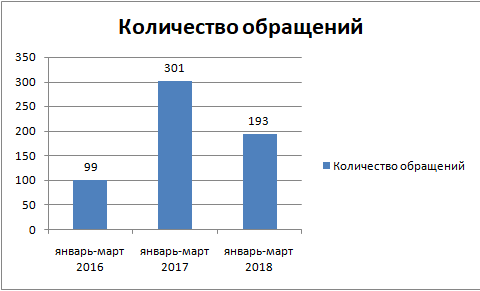 В том числе направлено на рассмотрение:из Федеральной службы по надзору в сфере природопользования и ее территориальных органов– 13 обращений;из Федеральных территориальных органов – 8 обращений;из правоохранительных органов – 28 обращений;из Администрации Приморского края и органов местного самоуправления – 106 обращений;от граждан, юридических лиц и общественных организаций – 38 обращений.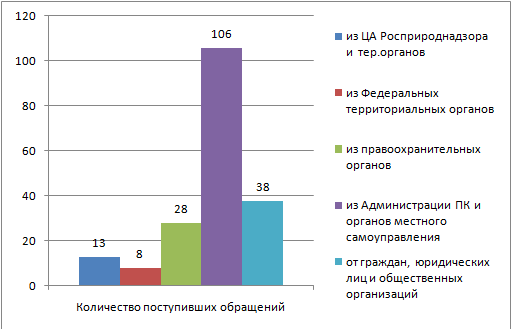 В марте 2018 г. большая часть поступивших обращений по загрязнения атмосферного воздуха, а также несанкционированных размещений отходов - 54 обращения (69%).Обращений по нарушениям водного законодательства и земельного контроля в количестве 17 обращений (22%).Также актуальны обращения по вопросам геологического надзора, охраны недр и надзора за особо охраняемыми природными территориями – 7 обращений (9%).Всего из поступивших обращений, по состоянию на 05 апреля 2018 г., рассмотрено 185, остальные (8 обращений) находятся на рассмотрении.Анализ обращений по состоянию на 05 марта 2018 г. показал следующее:По 90 обращениям приняты меры (виновные привлечены к ответственности) или предоставлены  разъяснения заявителю.95 обращений направлены по принадлежности в другие организации.В ходе личного приема граждан руководством Управления Росприроднадзора по Приморскому краю по состоянию на 05 апреля 2018 г. было организованно 5 приемов.Анализ обращений граждан и организаций, поступивших на рассмотрениев Управление Росприроднадзора по Приморскому краю(по состоянию на 29.02.2018)По состоянию на 28 февраля 2018 г. в Управление Росприроднадзора по Приморскому краю поступило 115 обращений, что на 39 % меньше (на 72 обращения), чем за аналогичный период 2017 г.В том числе направлено на рассмотрение:из Федеральной службы по надзору в сфере природопользования и ее территориальных органов– 6 обращений;из Федеральных территориальных органов – 4 обращения;из правоохранительных органов – 23 обращения;из Администрации Приморского края и органов местного самоуправления – 56 обращений;от граждан, юридических лиц и общественных организаций – 26 обращений.Большая часть поступивших обращений касается загрязнения атмосферного воздуха, а также несанкционированных размещений отходов - 73 обращения (64%).Обращений, связанных с нарушениями водного законодательства, строительство в водоохранных зонах в количестве 36 обращений (31%).Также актуальны обращения по вопросам геологического надзора, охраны недр и надзора за особо охраняемыми природными территориями – 6 обращений (5%).Всего из поступивших обращений, по состоянию на 05 марта 2018 г., рассмотрено 99, остальные (16 обращений) находятся на рассмотрении.Анализ обращений по состоянию на 05 марта 2018 г. показал следующее:По 41 обращению приняты меры (виновные привлечены к ответственности) или предоставлены  разъяснения заявителю.Направлено по принадлежности в другие организации –58 обращений.В ходе личного приема граждан руководством Управления Росприроднадзора по Приморскому краю по состоянию на 29 февраля 2018 г. было организованно 3 приема.Анализ обращений граждан и организаций, поступивших на рассмотрение в Управление Росприроднадзора по Приморскому краю(по состоянию на 31.01.2018)По состоянию на 31 января 2018 г. в Управление Росприроднадзора по Приморскому краю поступило 37 обращений, что на 40 % меньше (на 25 обращений), чем за аналогичный период 2017 г.В том числе направлено на рассмотрение:из Федеральной службы по надзору в сфере природопользования и ее территориальных органов– 1 обращение;из правоохранительных органов – 11 обращений;из Администрации Приморского края и органов местного самоуправления – 18 обращений;от граждан, юридических лиц и общественных организаций – 7 обращений.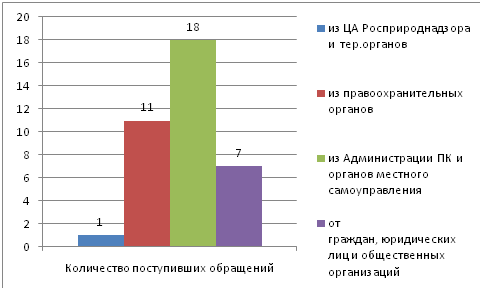 Большая часть поступивших обращений касается загрязнения атмосферного воздуха, а также несанкционированных размещений отходов - 26 обращений (70%).Обращений, связанных с нарушениями водного законодательства, строительство в водоохранных зонах в количестве 7 обращения (19%).Также актуальны обращения по вопросам геологического надзора, охраны недр и надзора за особо охраняемыми природными территориями – 4 обращения (11%).Всего из поступивших обращений, по состоянию на 31 января 2018 г., рассмотрено 25, остальные (12 обращений) находятся на рассмотрении.Анализ обращений показал следующее:По 11 обращениям приняты меры (виновные привлечены к ответственности) или предоставлены  разъяснения заявителю.Направлено по принадлежности в другие организации –20 обращений.В ходе личного приема граждан руководством Управления Росприроднадзора по Приморскому краю по состоянию на 31 января 2018 г. было организованно 3 приема.Анализ обращений граждан и организаций, поступивших на рассмотрение в Управление Росприроднадзора по Приморскому краю(по состоянию на 31.12.2017)По состоянию на 31 декабря 2017 г. в Управление Росприроднадзора по Приморскому краю поступило 1002 жалобы, что на 165 % больше (на 395 обращений), чем за аналогичный период 2016 г.В том числе направлено на рассмотрение:из Федеральной службы по надзору в сфере природопользования и ее территориальных органов– 71 обращение;из правоохранительных органов – 278 обращений;из Администрации Приморского края и органов местного самоуправления – 268 обращений;из Федеральных территориальных органов – 39 обращений;от граждан, юридических лиц и общественных организаций – 346 обращений.Большая часть поступивших обращений касается загрязнения атмосферного воздуха, а также несанкционированных размещений отходов - 537 обращений (54%).Обращений, связанных с нарушениями водного законодательства, строительство в водоохранных зонах в количестве 333 обращения (33%).Также актуальны обращения по вопросам геологического надзора, охраны недр и надзора за особо охраняемыми природными территориями, государственной экологической экспертизы, разрешительной деятельности и информационно-аналитического обеспечения, экологического нормирования – 127 обращений (12,5%).По вопросам государственной экологической экспертизы – 5 обращений (0,5 %).Всего из поступивших обращений, по состоянию на 31 декабря 2017 г., рассмотрено 995, остальные (7 обращений) находятся на рассмотрении.В ходе личного приема граждан руководством Управления Росприроднадзора по Приморскому краю по состоянию на 31 декабря 2017 г. было организованно 13 приемов.Анализ обращений граждан и организаций, поступивших на рассмотрение в Управление Росприроднадзора по Приморскому краю(по состоянию на 01.11.2017)По состоянию на 01 ноября 2017 г. в Управление Росприроднадзора по Приморскому краю поступило 888 жалоб, что на 174 % больше (на 510 обращений), чем за аналогичный период 2016 г.В том числе направлено на рассмотрение:из Федеральной службы по надзору в сфере природопользования и ее территориальных органов– 59 обращений;из правоохранительных органов – 242 обращения;из Администрации Приморского края и органов местного самоуправления – 231 обращение;из Федеральных территориальных органов – 32 обращения;от граждан, юридических лиц и общественных организаций – 324 обращения.Большая часть поступивших обращений касается загрязнения атмосферного воздуха, а также несанкционированных размещений отходов - 478 обращений (54%).Обращений связанных с нарушениями водного законодательства, строительство в водоохранных зонах в количестве 302 обращений (34%).Также актуальны обращения по вопросам геологического надзора, охраны недр и надзора за особо охраняемыми природными территориями, государственной экологической экспертизы, разрешительной деятельности и информационно-аналитического обеспечения, экологического нормирования – 108 обращений (12%).Всего из поступивших обращений, по состоянию на 30 октября 2017 г., рассмотрено 865, остальные (23 обращения) находятся на рассмотрении.В ходе личного приема граждан руководством Управления Росприроднадзора по Приморскому краю по состоянию на 1 ноября 2017 г. было организованно 8 приемов.Анализ обращений граждан и организаций, поступивших на рассмотрение в Управление Росприроднадзора по Приморскому краю(по состоянию на 01.10.2017)Рассмотрение обращений и прием граждан в Управлении осуществляется в соответствии с Федеральным законом от 02.05.2006 № 59-ФЗ «О порядке рассмотрения обращений граждан Российской Федерации». В Управлении ведется постоянная работа по совершенствованию рассмотрений обращений граждан и организаций, проводится внутреннее обучение сотрудников, а так же совместное с правоохранительными органами, в разъяснительных целях.По состоянию на 1 октября 2017 г. в Росприроднадзор поступило 812 жалоб, что на 180 % больше (на 362 обращения), чем за аналогичный период 2016 г.В том числе направлено на рассмотрение:из Федеральной службы по надзору в сфере природопользования и ее территориальные органы– 46 обращения;из правоохранительных органов – 221 обращений;из Администрации Приморского края и органов местного самоуправления – 223 обращений;из Федеральных территориальных органов – 31 обращений;от граждан, юридических лиц и общественных организаций – 291 обращений.Большая часть поступивших обращений касается загрязнения атмосферного воздуха, а также несанкционированных размещений отходов - 441 обращений (54%).Обращений связанных с нарушениями водного законодательства, строительство в водоохранных зонах в количестве 272 обращений (34%).Также актуальны обращения по вопросам геологического надзора, охраны недр и надзора за особо охраняемыми природными территориями, государственной экологической экспертизы, разрешительной деятельности и информационно-аналитического обеспечения, экологического нормирования – 99 обращений (12%).Всего из поступивших обращений, по состоянию на 01 октября 2017 г., рассмотрено 790, остальные (22 обращения) находятся на рассмотрении.В ходе личного приема граждан руководством Управления Росприроднадзора по Приморскому краю по состоянию на 1 октября 2017 г. было организованно 8 приемов.Анализ обращений граждан и организаций, поступивших на рассмотрение в Управление Росприроднадзора по Приморскому краю (по состоянию на 01.09.2017)По состоянию на 1 сентября 2017 года в Росприроднадзор поступило 752 жалобы, что на 196 % больше (на 384 обращений), чем за аналогичный период 2016 г.В том числе направлено на рассмотрение:из Федеральной службы по надзору в сфере природопользования – 33 обращения;из правоохранительных органов – 211 обращений;из Администрации Приморского края и органов местного самоуправления – 214 обращений;из Федеральных территориальных органов – 29 обращений;от граждан, юридических лиц и общественных организаций – 265 обращений.Большая часть поступивших обращений касается загрязнения атмосферного воздуха, а также несанкционированных размещений отходов - 416 обращений (55%).Обращений связанных с нарушениями водного законодательства, строительство в водоохранных зонах в количестве 249 обращений (33%).Также актуальны обращения по вопросам геологического надзора, охраны недр и надзора за особо охраняемыми природными территориями, государственной экологической экспертизы, разрешительной деятельности и информационно-аналитического обеспечения, экологического нормирования – 87 обращений (12%).Всего из поступивших обращений, по состоянию на 1 сентября 2017 года, рассмотрено 733, остальные 19 находятся на рассмотрении.В ходе личного приема граждан руководством Управления Росприроднадзора по Приморскому краю по состоянию на 1 сентября 2017 года было организованно 7 приемов.Анализ обращений граждан и организаций, поступивших на рассмотрение в Управление Росприроднадзора по Приморскому краюв первом полугодии 2017 года  (по состоянию на 01.07.2017)В 1 полугодии 2017 года (по состоянию на 01.07.2017 г.) в Росприроднадзор поступило 561 жалоба, что на 121 % больше (на 308 обращений), чем за аналогичный период 2016 г.В том числе направлено на рассмотрение:из Федеральной службы по надзору в сфере природопользования – 22 обращение;из правоохранительных органов – 169 обращения;из Администрации Приморского края и органов местного самоуправления – 182 обращений;из Федеральных территориальных органов – 18 обращения;от граждан, юридических лиц и общественных организаций – 170 обращений.Большая часть поступивших обращений касается загрязнения окружающей среды выбросами и сбросами различных предприятий, а также несанкционированных размещений отходов - 327 обращений (58%).Обращений связанных с нарушениями водного законодательства, строительство в водоохранных зонах в количестве 174 обращения (31%).Также актуальны обращения по вопросам геологического надзора, охраны недр и надзора за особо охраняемыми природными территориями, государственной экологической экспертизы, разрешительной деятельности и информационно-аналитического обеспечения, экологического нормирования – 61 обращение (11%).Всего из поступивших в 1 полугодии 2017 г. обращений рассмотрено 545, остальные 17 находились на рассмотрении.В ходе личного приема граждан руководством Росприроднадзора в 1 полугодии 2017 г. было принято 4 человека.В Управлении ведется постоянная работа по совершенствованию рассмотрений обращений граждан и организаций, проводится внутреннее обучение сотрудников, а так же совместное с правоохранительными органами, в разъяснительных целях.